Об утверждении порядка получения согласия собственника земельного участка (объекта имущественного комплекса), находящегося в собственности Старонижестеблиевского сельского поселения Красноармейского района для проведения на его территории ярмарки, выставки-ярмарки В соответствии с Федеральным законом от 06.10.2003 № 131-ФЗ «Об общих принципах организации местного самоуправления в Российской Федерации», Законом Краснодарского края от 01.03.2011 № 2195-КЗ «Об организации деятельности розничных рынков, ярмарок и агропромышленных выставок-ярмарок на территории Краснодарского края» администрация Старонижестеблиевского сельского поселения Красноармейского района постановляет: 1. Утвердить прилагаемый Порядок получения согласия собственника земельного участка (объекта имущественного комплекса), находящегося в собственности Старонижестеблиевского сельского поселения Красноармейского района для проведения на его территории ярмарки, выставки-ярмарки, согласно приложения.2. Общему отделу администрации Старонижестеблиевского сельского поселения Красноармейского района (Супрун) обнародовать настоящее постановление в установленном порядке.3. Контроль за выполнением настоящего постановления оставляю за собой.4. Постановление вступает в законную силу со дня его обнародования и распространяет свое действие на правоотношения, возникшие после вступления данного постановления в законную силу. Исполняющий обязанностиглавы Старонижестеблиевского сельского поселения                                       Красноармейского района                                                                 Е.Е. ЧерепановаПриложение 1УТВЕРЖДЕНОпостановлением администрацииСтаронижестеблиевскогосельского поселенияКрасноармейского районаот _________ 2022 года № ____Порядокполучения согласия собственника земельного участка (объекта имущественного комплекса), находящегося в собственности Старонижестеблиевского сельского поселения Красноармейского района,для проведения на его территории ярмарки, выставки-ярмарки1. Настоящий Порядок устанавливает правила получения согласия собственника земельного участка (объекта имущественного комплекса), находящегося в собственности Старонижестеблиевского сельского поселения Красноармейского района для проведения на его территории ярмарки, выставки-ярмарки (далее - согласие).2. Получение согласия собственника земельного участка (объекта имущественного комплекса), на территории которого предполагается проведение ярмарки, выставки-ярмарки, находящегося в муниципальной собственности, не требуется в том случае, если организатором ярмарки, выставки-ярмарки является администрация Старонижестеблиевского сельского поселения Красноармейского района.3. Заявитель (юридическое лицо, индивидуальный предприниматель) в целях получения согласия обращается в администрацию Старонижестеблиевского сельского поселения Красноармейского района (далее - Уполномоченный орган) с заявлением о получении согласия лично, или в письменной форме по почте, или в форме электронного документа по электронной почте.Заявление должно содержать:- для юридического лица - информацию о полном и сокращенном (в случае, если имеется) наименовании юридического лица, в том числе фирменном наименовании, об организационно-правовой форме юридического лица, о месте его нахождения (юридическом адресе), об основном государственном регистрационном номере налогоплательщика, идентификационном номере налогоплательщика;-для индивидуального предпринимателя - фамилию, имя, отчество, почтовый адрес, основной государственный регистрационный номер индивидуального предпринимателя, идентификационный номер налогоплательщика;- тип ярмарки, выставки-ярмарки, дата (период) ее проведения, место проведения и режим работы;- адресные ориентиры земельного участка (объекта имущественного комплекса), находящихся в муниципальной собственности Старонижестеблиевского сельского поселения Красноармейского района , где предполагается проведение ярмарки, выставки-ярмарки;- сведения о площади земель, земельного участка или части земельного участка (объекта имущественного комплекса), запрашиваемого для проведения ярмарки, выставки-ярмарки.К заявлению прилагаются:копии документов, подтверждающих право собственности (пользования, владения) земельным участком (объектом имущественного комплекса), на территории которого предполагается проведение ярмарки, выставки-ярмарки;согласие собственника (землепользователя, землевладельца), арендатора земельного участка (объекта имущественного комплекса) в простой письменной форме на проведение ярмарки, выставки-ярмарки на заявленной ярмарочной площадке в случае, если организатор ярмарки; выставки-ярмарки не является собственником (землепользователем, землевладельцем),    ,   арендатором       земельного       участка        (объекта имущественного комплекса), на территории которого предполагается проведение ярмарки, выставки-ярмарки.В случае, когда земельный участок (объект имущественного комплекса), на территории которого предполагается проведение ярмарки, выставки-ярмарки, находится в муниципальной собственности, получение согласия собственника земельного участка (объекта " имущественного комплекса) осуществляется органом местного самоуправления в установленном им порядке.Получение согласия собственника земельного участка (объекта имущественного комплекса), на территории которого предполагается проведение ярмарки," выставки-ярмарки, находящегося' в муниципальной собственности, не требуется в том случае, если организатором ярмарки, выставки-ярмарки является администрация муниципального образования;письменное обязательство организатора ярмарки, выставки-ярмарки по оборудованию подъездами для погрузочно-разгрузочных работ в соответствии с требованиями, указанными в пункте 4 статьи 11 настоящего Закона, в случае если на момент подачи заявки на проведение ярмарки, выставки-ярмарки заявленная ярмарочная площадка ими не оборудована;схема размещения ярмарки, разработанная организатором ярмарки в порядке, установленном исполнительным органом государственной власти Краснодарского края в области потребительской сферы, в случае подачи заявки на проведение придорожной ярмарки.План мероприятий по организации ярмарки, выставки-ярмарки и продажи товаров (выполнения работ, оказания услуг) на ней.Заявителем могут быть предоставлены заверенные копии документов, при отсутствии такого заверения должны быть предоставлены подлинники документов.Администрация Старонижестеблиевского сельского поселения Красноармейского района самостоятельно запрашивает выписку из ЕГРЮЛ, ЕГРИП в отношении заявителя в случае, если заявитель не предоставил её при подаче заявления.4. Администрация Старонижестеблиевского сельского поселения Красноармейского района  регистрирует заявление о получении согласия в день поступления.В случае непредставления заявителем сведений и документов, указанных в пункте 3 настоящего Порядка, администрация Старонижестеблиевского сельского поселения Красноармейского района уведомляет заявителя об устранении недостатков. Уведомление направляется в форме электронного документа по адресу электронной почты, указанному в заявлении о получении согласия, поступившему в администрацию Старонижестеблиевского сельского поселения Красноармейского района, в форме электронного документа или в письменной форме по почтовому адресу, указанному в заявлении о получении согласия, поступившем в администрацию Старонижестеблиевского сельского поселения Красноармейского района в письменной форме.Указанное уведомление направляется администрацией заявителю в течение 3 рабочих дней со дня регистрации заявления. В уведомлении устанавливается срок для устранения недостатков - 3 дня с момента получения уведомления.Администрация муниципального образования рассматривает заявку и принимает решение о проведении (об отказе в проведении) ярмарки, выставки-ярмарки в течение 20 календарных дней со дня ее подачи.5. Согласие должно содержать информацию о площади земель, земельного участка или части земельного участка (объекта имущественного комплекса), запрашиваемого для проведения ярмарки, выставки-ярмарки.6. Основанием для приостановления рассмотрения заявки на проведение ярмарки, выставки-ярмарки в соответствии с  ч. 8 ст. 9 Закона Краснодарского края от 01.03.2011 № 2195-КЗ «Об организации деятельности розничных рынков, ярмарок на территории Краснодарского края» является начатое рассмотрение ранее поданной заявки другого организатора на проведение ярмарки, выставки-ярмарки в заявленные сроки на данной ярмарочной площадке. В случае принятия отрицательного решения по ранее поданной заявке другого организатора рассмотрение поданной позже заявки возобновляется со дня принятия такого решения.7. Администрация Старонижестеблиевского сельского поселения Красноармейского района принимает решение об отказе в выдаче согласия в случае, если:- заявление подано неуполномоченным лицом, в том числе если заявитель не является юридическим лицом, либо индивидуальным предпринимателем.- земельный участок (объект имущественного комплекса) не являются муниципальной собственностью Старонижестеблиевского сельского поселения Красноармейского района;- в отношении земельного участка (объекта имущественного комплекса) принято решение об их предоставлении физическому или юридическому лицу, либо имеется необходимость использования земельного участка (объекта имущественного комплекса) для осуществления полномочий органов местного самоуправления Старонижестеблиевского сельского поселения Красноармейского района;- земельный участок (объект имущественного комплекса) обременены правами третьих лиц;- наличие у администрации Старонижестеблиевского сельского поселения Красноармейского района, рассматривающей заявку, информации исполнительного органа государственной власти Краснодарского края в области потребительской сферы о не уплаченном организатором ярмарки, выставки-ярмарки в установленный срок административном штрафе, назначенном за правонарушения, предусмотренные статьей 3.14 Закона Краснодарского края «Об административных правонарушениях» - нарушение порядка организации ярмарок, выставок-ярмарок и продажи товаров на них.Согласие или уведомление об отказе в его выдаче с указанием основания отказа подписываются главой Старонижестеблиевского сельского поселения Красноармейского района или уполномоченным им лицом и направляются в 20-дневный срок с момента регистрации заявления о его получении в форме электронного документа по адресу электронной почты, указанному в заявлении о получении согласия, поступившем в администрацию Старонижестеблиевского сельского поселения Красноармейского района в форме электронного документа или в письменной форме по почтовому адресу, указанному в заявлении о получении согласия, поступившем в администрацию городского/сельского поселения в письменной форме.Полученное заявителем уведомление об отказе в выдаче согласия может быть обжаловано в судебном порядке.Главный специалист по бухгалтерскому учету и финансам  администрации Старонижестеблиевского сельского поселенияКрасноармейский район                                                                      И.В. ШуткаПРОЕКТ и исправлен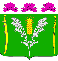 ПРОЕКТ и исправлен АДМИНИСТРАЦИЯСТАРОНИЖЕСТЕБЛИЕВСКОГО СЕЛЬСКОГО ПОСЕЛЕНИЯКРАСНОАРМЕЙСКОГО РАЙОНАПОСТАНОВЛЕНИЕ АДМИНИСТРАЦИЯСТАРОНИЖЕСТЕБЛИЕВСКОГО СЕЛЬСКОГО ПОСЕЛЕНИЯКРАСНОАРМЕЙСКОГО РАЙОНАПОСТАНОВЛЕНИЕ«______»_______2022 г.№ _________станица Старонижестеблиевскаястаница Старонижестеблиевская